YELLOWJACKET ATHLETIC CAMPS 2018 REGISTRATIONChilds Name (please print) _______________________________________ Age _____   2018-19 Grade _____ Emergency Contact: ________________________________________________________Home (_____) ________________________ Work (_____) _____________________ Cell (______) ______________________ Street Address ________________________________________ City ________________ State _____ Zip _________2018 Summer Camps will be held on the following dates and times please check off what your athlete will be participating in:Summer Pride Camps (all students registered will receive Adidas Camp shirt July 30)Incoming Grades 7-12- $40 T-Shirt Size (circle one)   Youth or Adult     XS  	S    M   	L    XL    XXL  3XL Times/ DatesCheerJune 5, 6, 7Time/Location: Gym-1:00pm-3:00pm$30 per CampTennis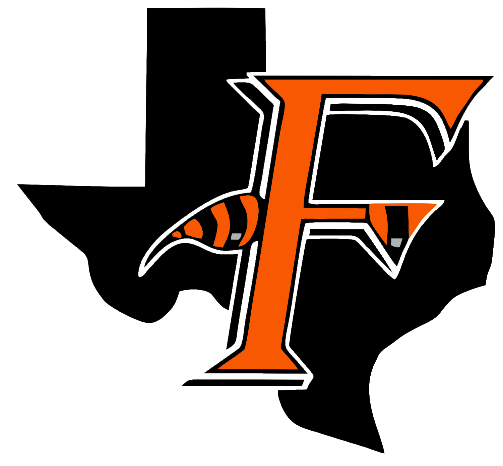 June 5, 6, 7-(Grades 3-9)Time/Location: Courts-9:00am-11:00am$30 per CampBoys Youth Camp incoming grades 2-9 June 12,13, 14  Football(8AM 2-8th)(9th Grade only will be July 30-Aug 2)Baseball(9:30AM)Basketball(11AM-12:30PM)  $30 per Camp or $60 for all 3Girls Youth Camp incoming grades 2-9-June 26, 27, 28  Volleyball (8AM), Softball(9:30AM), Basketball (11AM-12:30PM)$30 per Camp or $60 for all 3Ferris ISD Employee (½ Discount)Multiple Children Attending Camps (½ Discount)# Of Camps: ________ Amount Due: __________Please make checks payable to Ferris ISD Athletics.Mail to: Attn Brandon Layne1025 E 8th St. Ferris TX 75125I hereby release the directors of the Yellowjacket Camps to act for me according to their best judgment in any emergency requiring medical attention and I hereby waive and release the Yellowjacket Camps and the coaches/workers of the camp from any and all liability for any injuries and illness incurred while at the camps.  I will be responsible for any medical or other charges in connection with my child's attendance.  I know of no mental or physical problems which may affect my child’s ability to safely participate in this program. Parent/Guardian's Signature ________________________________ Date ____________Boys- 8AM-9:30AM 7th-9th grade 10AM-12PM 10th - 12th gradeJune 11-14, June 18-21, June 25-28, July 9-12, July 16-19, July 30-Aug 2Girls-8AM-9:30AM 7th-9th grade 10AM-12PM 10th-12th gradeJune 11-14, June 18-21, June 25-28, July 9-12, July 23-26, July 30-Aug 2